COMPOSITION DES ÉQUIPES et N° de MATCHà remplir avant le début de la rencontreORDRE VALABLE POUR UNE JOURNÉEVOIR AU VERSO LA NUMÉROTATION DES JOUEURS POUR LES 4 SIMPLESEN FONCTION DE LA COMBINAISON DU MATCH DE DOUBLE CHOISIE.RÉSULTAT FINALÉquipe : 	 bat Équipe :	par : 	 victoires à 	 MATCHS EN 2 SETS GAGNANTS DE 21 POINTSMatch gagné : 3 points☺ Match perdu : 1 point☺ Forfait : 0 pointArticle FORFAITAttention des amendes seront appliquées en cas de forfait. Lire le chapitre 2.7 de la circulaire.LA COMPOSITION DU MATCH DE DOUBLE DÉTERMINE LES 4 SIMPLES DE LA RENCONTRE. DÉTERMINER LA COMBINAISON PARMI LES SIX POSSIBILITÉS DE DOUBLE ET REPORTER LES NUMÉROS DE JOUEURS AU RECTO POUR LES CINQ MATCHS DE LA COLONNE.SI 3 TERRAINS DISPONIBLES LA RENCONTRE SE DÉROULE SUR 2 PÉRIODES.(excepté pour la combinaison n°6 sur trois périodes obligatoirement). SI 2 TERRAINS DISPONIBLES LES CINQ MATCHS SE RÉPARTISSENT SUR 3 PÉRIODES.POUR LES REMPLAÇANTS (n°4-5 et 6), AVANT LE DÉBUT DE LA RENCONTRE, REMPLACER LE NUMÉRO DU TITULAIRE(n°1-2 ET 3) DANS LA COMBINAISON RETENUE ET REPORTER AU RECTO LEURS NUMÉROS DE MATCH ET DE JOUEURPOUR LE MATCH CONCERNÉ.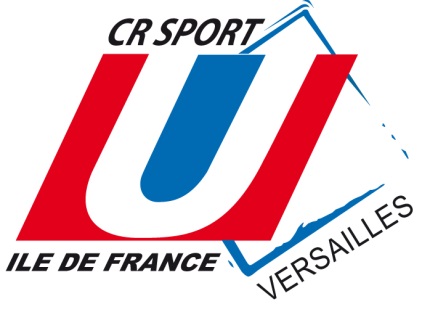 Feuille à renvoyer à :Ligue PARIS IDF Sport Universitaire tel : 01.86.90.58.63 – mail : versailles@sport-u.comsite : sport-u-iledefrance.comFÉDÉRATION FRANCAISE DU SPORT UNIVERSITAIREBADMINTON PAR ÉQUIPES HOMMESFEUILLE DE MATCH Date : 	 Lieu : 	NIVEAU : 	 POULE :	Précision Volants : Pour le championnat par équipe HOMMES les étudiants doivent se munir de leurs volants. Concernant le choix des volants, se référer au chapitre 2.5 de la circulaire de badminton.Un joueur ne peut faire plus de 2 matchs     EQUIPE A :     EQUIPE A :     EQUIPE A :     EQUIPE A :     EQUIPE B :     EQUIPE B :     EQUIPE B :     EQUIPE B :                                                    Code A.S. :                                                    Code A.S. :                                                    Code A.S. :.  .  .  .                                                    Code A.S. :                                                    Code A.S. :                                                    Code A.S. :.  .  .  .NOMN°MatchClasstN° FFSUNOMN°MatchClasstN° FFSU1.A/1.B/2.A/2.B/3.A/3.B/Remp.4.A/Remp.4.B/Remp.5.A/Remp.5.B/Remp.6.A/Remp.6.B/Combinaison n°  Equipe AEquipe BSETSPointsPointsPointsMATCH N°1  DOUBLEJoueur n° :Joueur n° :Équipe ..........BatÉquipe ..........Par___ /___///MATCH N°1  DOUBLEJoueur n° :Joueur n° :Équipe ..........BatÉquipe ..........Par___ /___///MATCH N°2SIMPLEJoueur n° :Joueur n° :Équipe ..........BatÉquipe ..........Par___ /___///MATCH N°3SIMPLEJoueur n° :Joueur n° :Équipe ..........BatÉquipe ..........Par___ /___///MATCH N°4SIMPLEJoueur n° :Joueur n° :Équipe ..........BatÉquipe ..........Par___ /___///MATCH N°5SIMPLEJoueur n° :Joueur n° :Équipe ..........BatÉquipe ..........Par___ /___///PériodesTerrainsN°MATCH Combinaison n°1 Combinaison n°1Combinaison n°2Combinaison n°2Combinaison n°3Combinaison n°3Combinaison n°4Combinaison n°4Combinaison n°5Combinaison n°5Combinaison n°6Combinaison n°6PériodesTerrainsN°MATCHEquipeJoueursEquipeJoueursEquipeJoueursEquipeJoueursEquipeJoueursEquipeJoueursEquipeJoueursEquipeJoueursEquipeJoueursEquipeJoueursEquipeJoueursEquipeJoueursN°12terrainsN°1DOUBLEn°1n°1n°2n°2n°1n°1n°1n°1n°2n°1n°1n°2N°12terrainsN°1DOUBLEn°2n°2n°3n°3n°3n°3n°2n°3n°3n°3n°2n°3N°12terrainsN°2 SIMPLEn°3n°3n°1n°1n°2n°2n°3n°2n°1n°2N°23terrainsN°3 SIMPLEn°1n°1n°1n°2n°1n°1n°1n°1n°1n°1n°1n°1N°23terrainsN°4 SIMPLEn°2n°3n°2n°1n°2n°3n°2n°2n°2n°2n°3n°3N°23terrainsN°5 SIMPLEn°3n°2n°3n°3n°3n°2n°3n°3n°3n°3N°32terrainsn°2n°1N°32terrainsn°3n°2